	УКРАЇНАПРИМОРСЬКА  СІЛЬСЬКА РАДАКІЛІЙСЬКОГО РАЙОНУ ОДЕСЬКОЇ ОБЛАСТІР І Ш Е Н Н Я29.01.2016 р.                                                                                                     № 43 -VII-IVПро затвердження розпорядження сільського голови від 04.01.2016 року № 02 «Про перейменування вулиць села Приморського»На виконання Закону України «Про засудження комуністичного та націонал-соціалістичного (нацистського) тоталітарних режимів в Україні та заборону пропаганди їхньої символіки», згідно Закону України «Про присвоєння юридичним особам та об’єктам права власності імен (псевдонімів) фізичних осіб, ювілейних та святкових дат, назв і дат історичних подій», постанови Кабінету Міністрів України від 24 жовтня 2012 р. № 989   «Про затвердження Порядку проведення громадського обговорення під час розгляду питань про присвоєння юридичним особам та об’єктам права власності, які за ними закріплені, об’єктам права власності, які належать фізичним особам, імен (псевдонімів) фізичних осіб, ювілейних та святкових дат, назв і дат історичних подій», керуючись пунктом 41 частини першої статті 26  Закону України «Про місцеве самоврядування в Україні» Приморська сільська рада ВИРІШИВ:	1. Затвердити розпорядження сільського голови від 04.01.2016 року №02 «Про перейменування вулиць села Приморське».2 . Перейменувати:- вулицю Чапаєва на вулицю Молодіжна;- вулицю Щорса на вулицю Дружна;- вулицю Кірова на вулицю Південна;- провулок Кірова 1 на провулок Південний;- провулок Кірова 2 на провулок Центральний;- вулицю Комсомольська на вулицю Чорноморська;- провулок Комсомольський на провулок Чорноморський;- вулицю Леніна на вулицю Центральна;- вулицю Пархоменка на вулицю Стенцівська;- вулицю Котовського на вулицю Бесарабська.3. Здійснити внесення інформації про перейменування вулиць та провулків, розташованих в селі Приморське Кілійського району Одеської області, до словнику вулиць  Державного реєстру речових прав на нерухоме майно шляхом повідомлення до державного підприємства “Національні інформаційні системи”  Міністерства юстиції України.Контроль за виконанням даного рішення покласти на секретаря виконкому Приморської  сільської ради Іванову І.М. Приморський сільський голова                                            С.І. Іванов	УКРАЇНАПРИМОРСЬКА  СІЛЬСЬКА РАДАКІЛІЙСЬКОГО РАЙОНУ ОДЕСЬКОЇ ОБЛАСТІР І Ш Е Н Н Я29.01.2016 р.                                                                                                     № 44 -VII-IVПро укладання  попереднього договору резервування земельної  ділянки в межах с. Приморського  на період виготовлення проектної документації відведення земельної ділянки  на 2016 рік                Керуючись ст. 26 Закону України «Про місцеве самоврядування в Україні»,    ст. 269, 286, 288  Податкового  Кодексу України, з врахуванням змін, внесених Законом України «Про внесення змін до Податкового кодексу України та деяких законодавчих актів України щодо податкової реформи»  від 28 грудня 2014 року № 71-VІІІ,  ст.635 Цивільного кодексу України, з метою отримання  надходжень до сільського бюджету Приморська сільська рада ВИРІШИЛА:Доручити сільському голові  Іванову С.І. укладати  попередні договори резервування земельної ділянки  на період виготовлення проектної документації відведення земельної ділянки суб'єктами підприємницької діяльності до 31.12.2016 року, згідно поданих заяв.Встановити фізичним особам - підприємцям та юридичним особам орендну плату за землю  в розмірі  7  % від  середньої вартості  земель в межах  с. Приморського, на період виготовлення проектної документації відведення земельної ділянки.Дане рішення набирає чинності з 1 січня 2016 року.       4. Контроль за виконання даного рішення покласти на постійні комісії сільської ради з питань планування, бюджету та фінансової діяльності ( Чкалова Н.О.)  та з земельних питань, архітектури,містобудування, благоустрою і охорони  навколишнього середовища (Комарова Н.П.).Приморський сільський голова                                                     С.І. Іванов 	УКРАЇНАПРИМОРСЬКА  СІЛЬСЬКА РАДАКІЛІЙСЬКОГО РАЙОНУ ОДЕСЬКОЇ ОБЛАСТІР І Ш Е Н Н Я29.01.2016 р.                                                                                                     № 45 -VII-IVПро виконання Програми  соціально -економічного  та культурного розвитку села Приморського за 2015 рікНа підставі пункту 22 частини 1 статті 26 Закону України “Про місцеве самоврядування в Україні”, заслухавши інформацію сільського голови Іванова Сергія Івановича з цього питання, враховуючи пропозиції, внесені депутатами сільської ради   Приморська сільська ВИРІШИЛА:Затвердити звіт сільського голови Іванова С.І. «Про виконання Програми  соціально-  економічного та культурного розвитку села Приморського за 2015 рік»(Додається).Секретарю сільської ради Івановій І.М. оприлюднити дане рішення. 	Приморський сільський голова                                       С.І. Іванов	УКРАЇНАПРИМОРСЬКА  СІЛЬСЬКА РАДАКІЛІЙСЬКОГО РАЙОНУ ОДЕСЬКОЇ ОБЛАСТІР І Ш Е Н Н Я29.01.2016 р.                                                                                                     № 46 -VII-IVПро програму соціально-економічного та культурного розвитку села Приморського на 2016 рік На підставі пункту 22 частини 1 статті 26 Закону України “Про місцеве самоврядування в Україні”, враховуючи пропозиції, внесені депутатами сільської ради   Приморська сільська рада ВИРІШИЛА:	1. Затвердити  програму соціально-економічного та культурного розвитку  с. Приморського на 2016 рік (додається).	2. Контроль за виконанням даного рішення покласти на постійні комісії сільської ради .Приморський сільський голова                                                             С.І. Іванов	УКРАЇНАПРИМОРСЬКА  СІЛЬСЬКА РАДАКІЛІЙСЬКОГО РАЙОНУ ОДЕСЬКОЇ ОБЛАСТІР І Ш Е Н Н Я29.01.2016 р.                                                                                                     № 47 -VII-IVПро встановлення податку на  майно в частині податку на нерухоме майно, відмінне від земельної ділянкиВідповідно до пункту 24 частини першої статті 26 Закону України «Про місцеве самоврядування в Україні», статей 10, 265, 266 Податкового кодексу України, з метою поповнення доходної частини  сільського бюджету Приморська сільська  радаВИРІШИЛА:Встановити з 01.01.2016 року на території Приморської сільської ради податок на майно в частині податку на нерухоме майно, відмінне від земельної ділянки, згідно з Положенням, що додається.Секретарю сільської ради оприлюднити дане рішення у засобах масової інформації.Контроль за виконанням цього рішення покласти на постійну комісію Приморської сільської ради з планування, бюджету та фінансової діяльності (Чкалова Н.О.).Приморський сільський голова                                                             С.І. Іванов                                                                                            Додаток до рішення сільської ради                                                                                                                     від 29.01.2016 р. № 47 -VІІ - ІVПоложенняпро податок на майно в частині податку на нерухоме майно, відмінне від земельної ділянкиПлатники податкуПлатниками податку є фізичні та юридичні особи, в тому числі нерезиденти, які є власниками об'єктів житлової та/або нежитлової нерухомості. Платниками податку в разі перебування об'єктів житлової та/або нежитлової нерухомості у спільній частковій або спільній сумісній власності кількох осіб є: а) якщо об'єкт житлової та/або нежитлової нерухомості перебуває у спільній частковій власності кількох осіб, платником податку є кожна з цих осіб за належну їй частку; б) якщо об'єкт житлової та/або нежитлової нерухомості перебуває у спільній сумісній власності кількох осіб, або у спільній частковій власності кількох осіб,  але не поділений в натурі, платником податку є одна з таких осіб-власників, визначена за їх згодою, якщо інше не встановлено судом; в) якщо об'єкт житлової та/або нежитлової нерухомості перебуває у спільній сумісній власності кількох осіб і поділений між ними в натурі, платником податку є кожна з цих осіб за належну їй частку. 2. Об’єкт оподаткування2.1. Об'єктом оподаткування є об'єкт житлової та нежитлової нерухомості, в тому числі його частка. 2.2. Не є об'єктом оподаткування: а) об'єкти житлової та нежитлової нерухомості, які перебувають у власності органів державної влади, органів місцевого самоврядування, а також організацій, створених ними в установленому порядку, що повністю утримуються за рахунок відповідного державного бюджету чи місцевого бюджету і є неприбутковими (їх спільній власності); б) об'єкти житлової та нежитлової нерухомості, які розташовані в зонах відчуження та безумовного (обов'язкового) відселення, визначені законом, в тому числі їх частки;  в) будівлі дитячих будинків сімейного типу; г) гуртожитки;ґ) житлова нерухомість непридатна для проживання, у тому числі у зв’язку з аварійним станом, визнана такою згідно з рішенням сільської, селищної, міської ради або ради об’єднаної територіальної громади, що створена згідно із законом та перспективним планом формування територій громад;д) об’єкти житлової нерухомості, в тому числі їх частки, що належать дітям-сиротам, дітям, позбавленим батьківського піклування, та особам з їх числа, визнаним такими відповідно до закону, дітям-інвалідам, які виховуються одинокими матерями (батьками), але не більше одного такого об’єкта на дитину.е) об’єкти нежитлової нерухомості, які використовуються суб’єктами господарювання малого та середнього бізнесу, що провадять свою діяльність в малих архітектурних формах та на ринках;є) будівлі промисловості, зокрема виробничі корпуси, цехи, складські приміщення промислових підприємств;ж) будівлі, споруди сільськогосподарських товаровиробників, призначені для використання безпосередньо у сільськогосподарській діяльності;з) об’єкти житлової та нежитлової нерухомості, які перебувають у власності громадських організацій інвалідів та їх підприємств ;          і) будівлі дошкільних та загальноосвітніх навчальних закладів незалежно від форми власності та джерел фінансування, що використовуються для надання освітніх послуг.         ї) господарські (присадибні) будівлі – допоміжні (нежитлові) приміщення, до яких належать сараї, хліви, гаражі, літні  кухні, майстерні, вбиральні, погреби, навіси, котельні, тощо; 3. База оподаткування 3.1.Базою оподаткування є загальна площа об'єкта житлової та нежитлової нерухомості, в тому числі його часток. 3.2.База оподаткування об’єктів житлової та нежитлової нерухомості, в тому числі їх часток, які перебувають у власності фізичних осіб, обчислюється контролюючим органом на підставі даних Державного реєстру речових прав на нерухоме майно, що безоплатно надаються органами державної реєстрації прав на нерухоме майно та/або на підставі оригіналів відповідних документів платника податків, зокрема документів на право власності.3.3. База оподаткування об'єктів житлової та нежитлової нерухомості, в тому числі їх часток, що перебувають у власності юридичних осіб, обчислюється такими особами самостійно виходячи із загальної площі кожного окремого об'єкта оподаткування на підставі документів, що підтверджують право власності на такий об'єкт. 4. Пільги зі сплати податку4.1. База оподаткування об’єкта/об’єктів житлової нерухомості, в тому числі їх часток що перебувають у власності фізичної особи платника податку, зменшується:а) для квартири/квартир незалежно від їх кількості - на 60 кв. метрів; б) для житлового будинку/будинків незалежно від їх кількості - на 120 кв. метрів; в)  для різних видів об’єктів житлової нерухомості, в тому числі їх часток (у разі одночасного перебування у власності платника податку квартири/квартир та житлового будинку/будинків, у тому числі їх часток), - на 180 кв. метрів.Таке зменшення надається один раз за кожний базовий податковий (звітний) період (рік).	4.2. Приморська  сільська  рада встановлює пільги з податку, що сплачується на  території села Приморське з  об’єктів житлової та/або нежитлової нерухомості, що перебувають у власності фізичних або юридичних осіб, громадських об’єднань, благодійних організацій, релігійних організацій України, статути (положення) яких зареєстровані у встановленому законом порядку, та використовуються для забезпечення діяльності, передбаченої такими статутами (положеннями). Пільги з податку, що сплачується на відповідній території з об’єктів житлової нерухомості, для фізичних осіб визначаються виходячи з їх майнового стану та рівня доходів.Пільги з податку, що сплачується на території Приморської сільської ради з об’єктів житлової нерухомості, для фізичних осіб не надаються на:об’єкт/об’єкти оподаткування, якщо площа такого/таких об’єкта/об’єктів перевищує п’ятикратний розмір неоподаткованої площі, затвердженої рішенням Приморської сільської  ради;об’єкти оподаткування, що використовуються їх власниками з метою одержання доходів (здаються в оренду, лізинг, позичку,  використовуються у підприємницькій діяльності).Пільги з податку, що сплачуються на території Приморської сільської ради з об’єктів нежитлової нерухомості, встановлюються в залежності від майна, яке є об’єктом оподаткування.Виконавчий комітет Приморської сільської ради до 1 лютого поточного року подає до контролюючого органу за місцезнаходженням об’єкта житлової нерухомості відомості стосовно пільг, наданих сільською радою.5.Ставка податку 5.1. Ставки податку для об’єктів житлової та/або нежитлової нерухомості, що перебувають у власності фізичних та юридичних осіб, встановлюються у розмірі  0,1 відсотків розміру мінімальної заробітної плати, залежно від місця розташування (зональності) та типів таких об’єктів нерухомості у розмірі, що не перевищує три відсотки розміру мінімальної заробітної плати, встановленої законом на 1 січня звітного (податкового) року, за 1 квадратний метр бази оподаткування.6. Податковий період 6.1. Базовий податковий (звітний) період дорівнює календарному року. 7. Порядок обчислення суми податку 7.1. Обчислення суми податку з об'єкта/об'єктів житлової нерухомості, які перебувають у власності фізичних осіб, здійснюється контролюючим органом за місцем податкової адреси (місцем реєстрації) власника такої нерухомості  у такому  порядку: а) за наявності у власності платника податку одного об’єкта житлової нерухомості, в тому числі його частки, податок обчислюється, виходячи з бази оподаткування, зменшеної відповідно до підпунктів "а" або "б" підпункту 4.1 пункту 4 цього Положення, та відповідної ставки податку;б) за наявності у власності платника податку більше одного об’єкта житлової нерухомості одного типу, в тому числі їх часток, податок обчислюється виходячи із сумарної загальної площі таких об’єктів, зменшеної відповідно до підпунктів "а" або "б" підпункту 4.1 пункту 4 цього Положення, та відповідної ставки податку;в) за наявності у власності платника податку об’єктів житлової нерухомості різних видів, у тому числі їх часток, податок обчислюється виходячи із сумарної загальної площі таких об’єктів, зменшеної відповідно до підпункту "в" підпункту 4.1 пункту 4 цього Положення, та відповідної ставки податку;ґ) за наявності у власності платника податку об’єкта (об’єктів) житлової нерухомості, у тому числі його частки, що перебуває у власності фізичної чи юридичної особи - платника податку, загальна площа якого перевищує 300 квадратних метрів (для квартири) та/або 500 квадратних метрів (для будинку), сума податку, розрахована відповідно до підпунктів "а"-"г" цього підпункту, збільшується на 25000 гривень на рік за кожен такий об’єкт житлової нерухомості (його частку).Обчислення суми податку з об’єкта/об’єктів нежитлової нерухомості, які перебувають у власності фізичних осіб, здійснюється контролюючим органом за місцем податкової адреси (місцем реєстрації) власника такої нерухомості виходячи із загальної площі кожного з об’єктів нежитлової нерухомості та відповідної ставки податку.7.2. Податкове/податкові повідомлення-рішення про сплату суми/сум податку, обчисленого згідно з підпунктом 7.1. пункту 7. Положення,  та відповідні платіжні реквізити, зокрема, Приморської сільської ради за місцезнаходженням кожного з об'єктів житлової та/або нежитлової нерухомості, надсилаються (вручаються) платнику податку контролюючим органом за місцем його податкової адреси (місцем реєстрації) до 1 липня року, що настає за базовим податковим (звітним) періодом (роком). Щодо новоствореного (нововведеного) об'єкта житлової та/або нежитлової нерухомості податок сплачується фізичною особою-платником починаючи з місяця, в якому виникло право власності на такий об'єкт.Контролюючі органи за місцем проживання (реєстрації) платників податку в десятиденний строк інформують відповідні контролюючі органи за місцезнаходженням об'єктів житлової та/або нежитлової нерухомості про надіслані (вручені) платнику податку податкові повідомлення-рішення про сплату податку у порядку, встановленому центральним органом виконавчої влади, що забезпечує формування та реалізує державну податкову і митну політику.Нарахування податку та надсилання (вручення) податкових повідомлень-рішень про сплату податку фізичним особам - нерезидентам здійснюють контролюючі органи за місцезнаходженням об'єктів житлової та/або нежитлової нерухомості, що перебувають у власності таких нерезидентів.7.3. Платники податку мають право звернутися з письмовою заявою до контролюючого органу за місцем проживання (реєстрації) для проведення звірки даних щодо:об'єктів житлової та/або нежитлової нерухомості, в тому числі їх часток, що перебувають у власності платника податку;розміру загальної площі об'єктів житлової та/або нежитлової нерухомості, що перебувають у власності платника податку;права на користування пільгою із сплати податку; розміру ставки податку; нарахованої суми податку.У разі виявлення розбіжностей між даними контролюючих органів та даними, підтвердженими платником податку на підставі оригіналів відповідних документів, зокрема документів на право власності, контролюючий орган за місцем проживання (реєстрації) платника податку проводить перерахунок суми податку і надсилає (вручає) йому нове податкове повідомлення-рішення. Попереднє податкове повідомлення-рішення вважається скасованим (відкликаним).7.4. Органи державної реєстрації прав на нерухоме майно, а також Головне управління Державної міграційної служби України в Одеській області, що здійснюють реєстрацію місця проживання фізичних осіб, зобов'язані щоквартально у 15-денний строк після закінчення податкового (звітного) кварталу подавати контролюючим органам відомості, необхідні для розрахунку податку, за місцем розташування такого об'єкта нерухомого майна станом на перше число відповідного кварталу в порядку, визначеному Кабінетом Міністрів України. 7.5. Платники податку - юридичні особи самостійно обчислюють суму податку станом на 1 січня звітного року і до 20 лютого цього ж року подають контролюючому органу за місцезнаходженням об'єкта/об’єктів  оподаткування декларацію за формою, встановленою у порядку, передбаченому статтею 46 цього Кодексу, з розбивкою річної суми рівними частками поквартально. Щодо новоствореного (нововведеного) об'єкта житлової та/або нежитлової нерухомості декларація юридичною особою – платником подається протягом 30 календарних днів з дня виникнення права власності на такий об'єкт, а податок сплачується починаючи з місяця, в якому виникло право власності на такий об'єкт.7.6. Порядок обчислення сум податку в разі зміни власника об'єкта оподаткування податком.  У разі переходу права власності на об'єкт оподаткування від одного власника до іншого протягом календарного року податок обчислюється для попереднього власника за період з 1 січня цього року до початку того місяця, в якому він втратив право власності на зазначений об'єкт оподаткування, а для нового власника - починаючи з місяця, в якому виникло право власності. Контролюючий орган надсилає податкове повідомлення-рішення новому власнику після отримання інформації про перехід права власності.8. Порядок сплати податку8.1. Податок сплачується за місцем розташування об'єкта/об’єктів  оподаткування і зараховується до сільського бюджету згідно з положеннями Бюджетного кодексу України. 9. Строки сплати податку 9.1. Податкове зобов'язання за звітний рік з податку сплачується: а) фізичними особами - протягом 60 днів з дня вручення податкового повідомлення-рішення; б) юридичними особами - авансовими внесками щокварталу до 30 числа місяця, що наступає за звітним кварталом, які відображаються в річній податковій декларації.10. Відповідальність Платники податку на нерухоме майно, відмінне від земельної ділянки  несуть відповідальність за порушення податкового законодавства згідно з вимогами Податкового кодексу України.Секретар сільської ради						І.М. Іванова	УКРАЇНАПРИМОРСЬКА  СІЛЬСЬКА РАДАКІЛІЙСЬКОГО РАЙОНУ ОДЕСЬКОЇ ОБЛАСТІР І Ш Е Н Н Я29.01.2016 р.                                                                                                     № 48 -VII-IVПро встановлення податку на майнов частині транспортного податкуВідповідно до пункту 24 частини першої статті 26 Закону України «Про місцеве самоврядування в Україні», підпункту 19 пункту 1 статті 64 Бюджетного кодексу України, пункту 10.2. статті 10, статей 265, 267 Податкового кодексу України, з метою поповнення доходної частини  сільського бюджету, Приморська сільська  радаВИРІШИЛА:Встановити з 01.01.2016 року на території села Приморське податок на майно в частині транспортного податку згідно з Положенням, що додається.2. Секретарю сільської ради оприлюднити дане рішення у засобах масової інформації.Контроль за виконанням цього рішення покласти на постійну комісію Приморської сільської ради з планування, бюджету та фінансової діяльності (Чкалова Н.О.).Приморський сільський голова                                                             С.І. Іванов                                               Додаток до рішення сільської ради                                                                                                                     від 29.01.2016 р. № 48 -VІІ - ІVПоложенняпро податок на майно в частині транспортного податкуПлатники податкуПлатниками транспортного податку є фізичні та юридичні особи, в тому числі нерезиденти, які мають зареєстровані в Україні згідно з чинним законодавством власні легкові автомобілі. Об’єкт оподаткуванняОб’єктом оподаткування є легкові автомобілі, з року випуску яких минуло не більше п’яти років (включно) та середньо ринкова вартість яких становить понад 750 розмірів мінімальної заробітної плати, встановленої законом на 1 січня податкового (звітного) року.Така вартість визначається центральним органом виконавчої влади, що реалізує державну політику економічного розвитку, за методикою, затвердженою Кабінетом Міністрів України, виходячи з марки, моделі, року випуску, типу двигуна, об’єму циліндрів двигуна, типу коробки переключення передач, пробігу легкового автомобіля, та розміщується на його офіційному веб-сайті.База оподаткування      Базою оподаткування є легковий автомобіль, що є об’єктом оподаткування відповідно до пункту 2.Ставка податкуСтавка податку встановлюється з розрахунку на календарний рік у розмірі 25 000 гривень за кожен легковий автомобіль, що є об’єктом оподаткування. Податковий періодБазовий податковий (звітний) період дорівнює календарному року.Порядок обчислення та сплати податку6.1. Обчислення суми податку з об’єкта/об’єктів оподаткування фізичних осіб здійснюється контролюючим органом за місцем реєстрації платника податку.6.2. Податкове/податкові повідомлення-рішення про сплату суми/сум податку та відповідні платіжні реквізити надсилаються (вручаються) платнику податку контролюючим органом за місцем його реєстрації до 1 липня року базового податкового (звітного) періоду (року).Щодо об’єктів оподаткування, придбаних протягом року, податок сплачується фізичною особою-платником починаючи з місяця, в якому виникло право власності на такий об’єкт. Контролюючий орган надсилає податкове повідомлення-рішення новому власнику після отримання інформації про перехід права власності.Нарахування податку та надсилання (вручення) податкових повідомлень-рішень про сплату податку фізичним особам - нерезидентам здійснюють контролюючі органи за місцем реєстрації об’єктів оподаткування, що перебувають у власності таких нерезидентів.6.3. Органи внутрішніх справ зобов’язані до 1 квітня 2015 року подати контролюючим органам за місцем реєстрації об’єкта оподаткування відомості, необхідні для розрахунку податку.З 1 квітня 2015 року органи внутрішніх справ зобов’язані щомісячно, у 10-денний строк після закінчення календарного місяця подавати контролюючим органам відомості, необхідні для розрахунку податку, за місцем реєстрації об’єкта оподаткування станом на перше число відповідного місяця.Форма подачі інформації встановлюється центральним органом виконавчої влади, що забезпечує формування державної податкової політики.6.4. Платники податку - юридичні особи самостійно обчислюють суму податку станом на 1 січня звітного року і до 20 лютого цього ж року подають контролюючому органу за місцем реєстрації об’єкта оподаткування декларацію за формою, встановленою у порядку, передбаченому статтею 46 цього Кодексу, з розбивкою річної суми рівними частками поквартально.Щодо об’єктів оподаткування, придбаних протягом року, декларація юридичною особою - платником подається протягом місяця з дня виникнення права власності на такий об’єкт, а податок сплачується починаючи з місяця, в якому виникло право власності на такий об’єкт.6.5. У разі переходу права власності на об’єкт оподаткування від одного власника до іншого протягом звітного року податок обчислюється попереднім власником за період з 1 січня цього року до початку того місяця, в якому він втратив право власності на зазначений об’єкт оподаткування, а новим власником - починаючи з місяця, в якому він набув право власності на цей об’єкт.Контролюючий орган надсилає податкове повідомлення-рішення новому власнику після отримання інформації про перехід права власності.6.6. За об’єкти оподаткування, придбані протягом року, податок сплачується пропорційно кількості місяців, які залишилися до кінця року, починаючи з місяця, в якому проведено реєстрацію транспортного засобу.6.7. У разі спливу п’ятирічного віку легкового автомобіля протягом звітного року податок сплачується за період з 1 січня цього року до початку місяця, наступного за місяцем, в якому вік такого автомобіля досяг (досягне) п’яти років.6.8. У разі незаконного заволодіння третьою особою легковим автомобілем, який відповідно до пункту 2 цього Положення є об’єктом оподаткування, транспортний податок за такий легковий автомобіль не сплачується з місяця, наступного за місяцем, в якому мав місце факт незаконного заволодіння легковим автомобілем, якщо такий факт підтверджується відповідним документом про внесення відомостей про вчинення кримінального правопорушення до Єдиного реєстру досудових розслідувань, виданим уповноваженим державним органом.У разі повернення легкового автомобіля його власнику (законному володільцю) податок за такий легковий автомобіль сплачується з місяця, в якому легковий автомобіль було повернено відповідно до постанови слідчого, прокурора чи рішення суду. Платник податку зобов’язаний надати контролюючому органу копію такої постанови (рішення) протягом 10 днів з моменту отримання.6.9. У разі незаконного заволодіння третьою особою легковим автомобілем, який відповідно до пункту 2 цього Положення є об’єктом оподаткування, уточнююча декларація юридичною особою - платником податку подається протягом 30 календарних днів з дня внесення відомостей про вчинення кримінального правопорушення до Єдиного реєстру досудових розслідувань.У разі повернення легкового автомобіля його власнику уточнююча декларація юридичною особою - платником податку подається протягом 30 календарних днів з дня складання постанови слідчого, прокурора чи винесення ухвали суду.6.10. Фізичні особи - платники податку мають право звернутися з письмовою заявою до контролюючого органу за місцем своєї реєстрації для проведення звірки даних щодо:а) об’єктів оподаткування, що перебувають у власності платника податку;б) розміру ставки податку;в) нарахованої суми податку.У разі виявлення розбіжностей між даними контролюючих органів та даними, підтвердженими платником податку на підставі оригіналів відповідних документів (зокрема документів, що підтверджують право власності на об’єкт оподаткування, перехід права власності на об’єкт оподаткування, документів, що впливають на середньо ринкову вартість легкового автомобіля), контролюючий орган за місцем реєстрації платника податку проводить перерахунок суми податку і надсилає (вручає) йому нове податкове повідомлення-рішення. Попереднє податкове повідомлення-рішення вважається скасованим (відкликаним).Фізичні особи - нерезиденти у порядку, визначеному цим пунктом, звертаються за проведенням звірки даних до контролюючих органів за місцем реєстрації об’єктів оподаткування".Порядок сплати податку   7.1. Податок сплачується за місцем реєстрації об’єктів оподаткування і зараховується до відповідного бюджету згідно з положеннями Бюджетного кодексу України.Строки сплати податкуТранспортний податок сплачується:а) фізичними особами –  протягом 60 днів з дня вручення податкового повідомлення-рішення;б) юридичними особами – авансовими внесками щокварталу до 30 числа місяця, що наступає за звітним кварталом, які відображаються у річній податковій декларації.Секретар сільської  ради							І.М. Іванова	УКРАЇНАПРИМОРСЬКА  СІЛЬСЬКА РАДАКІЛІЙСЬКОГО РАЙОНУ ОДЕСЬКОЇ ОБЛАСТІР І Ш Е Н Н Я29.01.2016 р.                                                                                                     № 49 -VII-IVПро затвердження детального плану території для індивідуального дачного будівництва на території  с. Приморське Кілійського району Одеської області 	Розглянувши  заяви громадян України з додатками щодо затвердження детального плану території в с. Приморське на території Приморської сільської ради Кілійського району Одеській області для індивідуального дачного будівництва площею 0,1000 га, взявши до уваги висновок відділу регіонального розвитку, містобудування, архітектури, житлово – комунального господарства та розвитку інфраструктури №09 від 16.01.2016 року  щодо погодження детального плану території, керуючись ст. 26 Закону України «Про місцеве самоврядування в Україні», ст.ст. 12, 118, 121 Земельного кодексу України, ст. 17 Закону України «Про основи містобудування», Закону України «Про регулювання містобудівної діяльності», ст. 5, 12 Закону України «Про охорону земель», Приморська сільська радаВИРІШИЛА:     1. Затвердити детальний план території для індивідуального дачного будівництва на території с. Приморське  Кілійського району Одеської області, на земельній ділянці площею 0,1000 га.     2. Контроль за виконанням даного рішення покласти на постійну комісіюПриморської сільської ради з земельних питань, архітектури,містобудування, благоустрою і охорони  навколишнього середовища (Комарова Н.П.).Приморський сільський голова					           С.І. Іванов	УКРАЇНАПРИМОРСЬКА  СІЛЬСЬКА РАДАКІЛІЙСЬКОГО РАЙОНУ ОДЕСЬКОЇ ОБЛАСТІР І Ш Е Н Н Я29.01.2016 р.                                                                                                     № 50 -VII-IVПро  надання дозволу на розроблення проекту землеустрою щодо відведення земельної ділянки в довгострокову оренду строком на 49 років для індивідуального дачного будівництва  на території с. Приморське 	Розглянувши заяву з додатками гр..Стоматова Ігоря Степановича щодо надання дозволу на розроблення проекту землеустрою щодо відведення земельної ділянки в довгострокову  оренду строком на 49 років для індивідуального дачного будівництва за адресою:  Одеська область, Кілійський район, с. Приморське, керуючись ст. 26 Закону України «Про місцеве самоврядування в Україні», ст.ст. 12, 93, 124, 123 Земельного кодексу України, ст. 5, 12 Закону України «Про охорону земель», Приморська сільська радаВИРІШИЛА:Надати дозвіл Стоматову Ігореві Степановичу на розроблення проекту землеустрою щодо відведення земельної ділянки площею 0,1000 га в довгострокову оренду строком на 49 років для індивідуального дачного будівництва із земель рекреаційного призначення за адресою:  Одеська область, Кілійський район, с. Приморське. Зобов’язати гр.. Стоматова І.С. замовити в землевпорядній організації виготовлення проекту землеустрою та  надати його до 29.01.2017 року для розгляду та затвердження на сесії в установленому законом порядку.   Контроль за виконанням даного рішення покласти на постійну комісію Приморської сільської ради з земельних питань, архітектури, містобудування, благоустрою і охорони  навколишнього середовища (Комарова Н.П.).Приморський сільський голова					С.І. Іванов	УКРАЇНАПРИМОРСЬКА  СІЛЬСЬКА РАДАКІЛІЙСЬКОГО РАЙОНУ ОДЕСЬКОЇ ОБЛАСТІР І Ш Е Н Н Я29.01.2016 р.                                                                                                     № 51 -VII-IVПро затвердження детального плану території для індивідуального дачного будівництва на території  с. Приморське Кілійського району Одеської області 	Розглянувши  заяви громадян України з додатками щодо затвердження детального плану території в  с. Приморське на території Приморської сільської ради Кілійського району Одеській області для індивідуального дачного будівництва площею 0,6566 га, взявши до уваги висновок відділу регіонального розвитку, містобудування, архітектури, житлово – комунального господарства та розвитку інфраструктури №10 від 16.01.2016 року  щодо погодження детального плану території, керуючись ст. 26 Закону України «Про місцеве самоврядування в Україні», ст.ст. 12, 118, 121 Земельного кодексу України, ст. 17 Закону України «Про основи містобудування», Закону України «Про регулювання містобудівної діяльності», ст. 5, 12 Закону України «Про охорону земель», Приморська сільська радаВИРІШИЛА:     1. Затвердити детальний план території для індивідуального дачного будівництва на території с. Приморське  Кілійського району Одеської області, на земельній ділянці площею 0,6566 га.     2. Контроль за виконанням даного рішення покласти на постійну комісіюПриморської сільської ради з земельних питань, архітектури,містобудування, благоустрою і охорони  навколишнього середовища (Комарова Н.П.).Приморський сільський голова					           С.І. Іванов	УКРАЇНАПРИМОРСЬКА  СІЛЬСЬКА РАДАКІЛІЙСЬКОГО РАЙОНУ ОДЕСЬКОЇ ОБЛАСТІР І Ш Е Н Н Я29.01.2016 р.                                                                                                     № 52 -VII-IVПро  надання дозволу на розроблення проектів землеустрою щодо відведення земельних ділянок в оренду строком на 49 років для індивідуального дачного будівництва із земель рекреаційного призначення на території с. Приморське 	Розглянувши заяви з додатками громадян України щодо надання дозволу на розроблення проектів землеустрою щодо відведення земельних ділянок в оренду строком на 49 років для індивідуального дачного будівництва на території с. Приморське  Кілійського району Одеської області, керуючись ст. 26 Закону України «Про місцеве самоврядування в Україні», ст.ст. 12, 93, 124, 123 Земельного кодексу України, ст. 5, 12 Закону України «Про охорону земель», Приморська сільська радаВИРІШИЛА:Надати дозвіл на розроблення проектів землеустрою щодо відведення земельних ділянок в оренду строком на 49 років для індивідуального дачного будівництва із земель рекреаційного призначення на території с. Приморське Кілійського  району   Одеської  області наступним  громадянам:гр. Шарагу Олександру Дмитровичу, площею 0,1000 га;гр. Шараг Юлії Олександрівні, площею 0,1000 га;гр. Шараг Валентині Борисівні, площею 0,1000 га;гр. Євтюхову Сергію Андрійовичу, площею 0,0765 га;гр. Івановій Тетяні Вікторівні, площею 0,0765 га;гр. Радіонову Олександру Івановичу, площею 0,0765 га;гр. Пєтухову Олексію Івановичу, площею 0,0765 га.Зобов’язати громадян замовити в землевпорядній організації виготовлення проекту землеустрою та  надати його до 29.01.2017 року для розгляду та затвердження на сесію в установленому законом порядку.  Контроль за виконанням даного рішення покласти на постійну комісію Приморської сільської ради з земельних питань, архітектури, містобудування, благоустрою і охорони  навколишнього середовища (Комарова Н.П.).Приморський сільський голова					С.І. Іванов	УКРАЇНАПРИМОРСЬКА  СІЛЬСЬКА РАДАКІЛІЙСЬКОГО РАЙОНУ ОДЕСЬКОЇ ОБЛАСТІР І Ш Е Н Н Я29.01.2016 р.                                                                                                     № 53 -VII-IVПро затвердження детального плану території по вулиці Леніна в с. Приморське Кілійського району Одеській області  з метою розміщення сільського кладовища      Розглянувши клопотання виконавчого комітету Приморської сільської ради з додатками щодо затвердження детального плану території по вулиці Леніна в с. Приморське Кілійського району Одеської області з метою  розміщення сільського кладовища,  площею 4,3500 га, взявши до уваги висновок відділу регіонального розвитку, містобудування, архітектури, житлово – комунального господарства та розвитку інфраструктури №434 від 25.11.2015 року  щодо погодження детального плану території, керуючись ст. 26 Закону України «Про місцеве самоврядування в Україні», ст.ст. 12, 122, 123, 134 Земельного кодексу України, ст. 17 Закону України «Про основи містобудування», Закону України «Про регулювання містобудівної діяльності», ст. 5, 12 Закону України «Про охорону земель», Приморська сільська радаВИРІШИЛА:     1.Затвердити детальний план території по вулиці Леніна в с. Приморське  Кілійського району Одеській області  з метою розміщення сільського кладовища, на земельній ділянці площею 4,3500 га.     2.Контроль за виконанням даного рішення покласти на постійну комісіюПриморської сільської ради з земельних питань, архітектури,містобудування, благоустрою і охорони  навколишнього середовища (Комарова Н.П.).Приморський сільський голова					           С.І. Іванов	УКРАЇНАПРИМОРСЬКА  СІЛЬСЬКА РАДАКІЛІЙСЬКОГО РАЙОНУ ОДЕСЬКОЇ ОБЛАСТІР І Ш Е Н Н Я29.01.2016 р.                                                                                                     № 54 -VII-IVПро надання дозволу на розроблення проекту землеустрою щодо відведення земельної ділянки у постійне користування по вулиці Леніна в с. Приморське Кілійського району Одеській області для розміщення сільського кладовища.     Розглянувши клопотання виконавчого комітету Приморської сільської ради та заслухавши інформацію сільського голови Іванова С.І.,  керуючись ст.26 Закону України «Про місцеве самоврядування в Україні», ст. ст. 12, 92 Земельного кодексу України,ст..19, 50 Закону України «Про землеустрій»  Приморська сільська рада           ВИРІШИЛА:Надати дозвіл виконавчому комітету Приморської сільської ради Кілійського району Одеської області на розроблення проекту землеустрою щодо відведення земельної ділянки у постійне користування для розміщення сільського кладовища, за адресою: с. Приморське, вул. Леніна на території Приморської сільської ради Кілійського району Одеської області,  загальною площею Контроль за виконанням даного рішення покласти на постійну комісію Приморської сільської ради з земельних питань, архітектури,містобудування, благоустрою і охорони  навколишнього середовища (Комарова Н.П.).Приморський сільський голова					           С.І. Іванов	УКРАЇНАПРИМОРСЬКА  СІЛЬСЬКА РАДАКІЛІЙСЬКОГО РАЙОНУ ОДЕСЬКОЇ ОБЛАСТІР І Ш Е Н Н Я29.01.2016 р.                                                                                                     № 55 -VII-IVПро надання дозволу на розробку детального плану території для індивідуального дачного будівництва на території с. Приморського Кілійського району Одеської областіРозглянувши заяви громадян України, та  керуючись ст. 26 Закону України «Про місцеве самоврядування в Україні», ст.ст. 17, 21, 25 Закону України «Про регулювання містобудівної діяльності», відповідно до Наказу Міністерства регіонального розвитку, будівництва та житлово – комунального господарства України від 16.11.2011 р. №290 «Про затвердження порядку розроблення містобудівної документації», та з метою впорядкування території рекреаційної зони с. Приморського,  Приморська сільська радаВИРІШИЛА:Надати дозвіл  на розроблення детального плану території для індивідуального дачного будівництва  на території с. Приморського, на земельній ділянці площею 0,7144 га.Покласти функції замовника на розробку детального плану території на виконком Приморської сільської ради.Фінансування робіт із розроблення детального плану території здійснити за рахунок коштів гр..Тюкіна Євгена Сергійовича, Галкіної  Руслани Володимирівни, Бліннікової Наталі Василівни, Щевцова Володимира Володимировича, Іванова Павла Миколайовича,  Семенченко Євгенії Петрівни, Пащенка Юрія Олександровича, Пащенко Альони Миколаївни.  Після розроблення, погодження та проведення громадських слухань, подати зазначений детальний план території на затвердження Приморській  сільській раді.Контроль за виконанням даного рішення покласти на постійну комісію Приморської сільської ради із земельних питань, архітектури, містобудування, благоустрою і охорони навколишнього середовища     ( Комарова Н.П. ).               Приморський сільський голова                                                 С.І. Іванов	УКРАЇНАПРИМОРСЬКА  СІЛЬСЬКА РАДАКІЛІЙСЬКОГО РАЙОНУ ОДЕСЬКОЇ ОБЛАСТІР І Ш Е Н Н Я29.01.2016 р.                                                                                                     № 56 -VII-IVПро надання дозволу на розробку детального плану території для індивідуального дачного будівництва на території с. Приморського Кілійського району Одеської областіРозглянувши заяви громадян України, та  керуючись ст. 26 Закону України «Про місцеве самоврядування в Україні», ст.ст. 17, 21, 25 Закону України «Про регулювання містобудівної діяльності», відповідно до Наказу Міністерства регіонального розвитку, будівництва та житлово – комунального господарства України від 16.11.2011 р. №290 «Про затвердження порядку розроблення містобудівної документації», та з метою впорядкування території рекреаційної зони с. Приморського,  Приморська сільська радаВИРІШИЛА:Надати дозвіл  на розроблення детального плану території для індивідуального дачного будівництва  на території с. Приморського, на земельній ділянці площею 0,7189 га.Покласти функції замовника на розробку детального плану території на виконком Приморської сільської ради.Фінансування робіт із розроблення детального плану території здійснити за рахунок коштів гр..Чеботарьова Олександра Івановича, Шевцова Ігоря Вадимовича, Чеботарьової Євдокії Микитівни, Шевчука Олександра Петровича, Кудрявцевої Руслани Єфимівни,  Іванової Алли Петрівни, Паміної Ганни Миколаївни.  Після розроблення, погодження та проведення громадських слухань, подати зазначений детальний план території на затвердження Приморській  сільській раді.Контроль за виконанням даного рішення покласти на постійну комісію Приморської сільської ради із земельних питань, архітектури, містобудування, благоустрою і охорони навколишнього середовища     ( Комарова Н.П. ).               Приморський сільський голова                                                 С.І. Іванов	УКРАЇНАПРИМОРСЬКА  СІЛЬСЬКА РАДАКІЛІЙСЬКОГО РАЙОНУ ОДЕСЬКОЇ ОБЛАСТІР І Ш Е Н Н Я29.01.2016 р.                                                                                                     № 57 -VII-IVПро затвердження проекту землеустрою щодо відведення земельних ділянок  у власність для ведення садівництва на території  с.  Приморського та передачі земельних ділянок  у власність для ведення садівництва на території  с.  Приморського     Розглянувши  заяви громадян щодо затвердження проекту землеустрою щодо відведення земельних ділянок  у власність для ведення садівництва на території с. Приморського Кілійського району Одеської області,  враховуючи  Витяги  з Державного  земельного  кадастру  про  земельну  ділянку,  керуючись  ст. 12, 118, 121, Земельного кодексу України,  ст.26 Закону України «Про місцеве самоврядування в Україні», ст.50 Закону України «Про землеустрій», п.5 ст.16 Закону України  « Про  Державний  Земельний  кадастр» Приморська сільська радаВИРІШИЛА:     1.  Затвердити проект землеустрою щодо відведення земельної ділянки у власність для ведення садівництва на території с. Приморського Кілійського району Одеської області та передати земельну ділянку у власність для ведення садівництва на території с. Приморського Кілійського району Одеської області наступним громадянам:         1.1 Добровенку Олексію Вікторовичу, ідентифікаційний номер -, земельну ділянку загальною площею 0,1000 га (кадастровий номер земельної ділянки 5122383000:02:001:1384) для ведення садівництва на території с. Приморського Кілійського району Одеської області.         1.2.  Тащі Івану Миколайовичу, ідентифікаційний номер -, земельну ділянку загальною площею 0,1000 га (кадастровий номер земельної ділянки 5122383000:02:001:1385) для ведення садівництва на території с. Приморського Кілійського району Одеської області.         1.3. Безчетнову Леоніду Миколайовичу, ідентифікаційний номер -, земельну ділянку загальною площею 0,1000 га (кадастровий номер земельної ділянки 5122383000:02:001:1386) для ведення садівництва на території с. Приморського Кілійського району Одеської області.         1.4.  Дімітрову Юрію Івановичу, ідентифікаційний номер -, земельну ділянку загальною площею 0,1200 га (кадастровий номер земельної ділянки 5122383000:02:001:1387) для ведення садівництва на території с. Приморського Кілійського району Одеської області.     1.5. Епрікян Марії Іванівні, ідентифікаційний номер -, земельну ділянку загальною площею 0,1200 га (кадастровий номер земельної ділянки 5122383000:02:001:1388) для ведення садівництва на території с. Приморського Кілійського району Одеської області.     1.6. Галкіній Руслані Володимирівні, ідентифікаційний номер -, земельну ділянку загальною площею 0,1000 га (кадастровий номер земельної ділянки 5122383000:02:001:1389) для ведення садівництва на території с. Приморського Кілійського району Одеської області.     1.7.  Головіній Євгенії Іванівні, ідентифікаційний номер -, земельну ділянку загальною площею 0,1000 га (кадастровий номер земельної ділянки 5122383000:02:001:1390) для ведення садівництва на території с. Приморського Кілійського району Одеської області.     1.8.  Назарову Купріяну Сергійовичу, ідентифікаційний номер - 1306406311, земельну ділянку загальною площею 0,1200 га (кадастровий номер земельної ділянки 5122383000:02:001:1391) для ведення садівництва на території с. Приморського Кілійського району Одеської області.     1.9.  Назаровій Ірині Михайлівні, ідентифікаційний номер -, земельну ділянку загальною площею 0,1200 га (кадастровий номер земельної ділянки 5122383000:02:001:1392) для ведення садівництва на території с. Приморського Кілійського району Одеської області.     1.10.  Назаровій Юлії Карпівні, ідентифікаційний номер -, земельну ділянку загальною площею 0,1000 га (кадастровий номер земельної ділянки 5122383000:02:001:1393) для ведення садівництва на території с. Приморського Кілійського району Одеської області.     1.11.  Шиховцовій Єлизаветі Іванівні, ідентифікаційний номер -, земельну ділянку загальною площею 0,1200 га (кадастровий номер земельної ділянки 5122383000:02:001:1394) для ведення садівництва на території с. Приморського Кілійського району Одеської області.       2.   Затвердити проект землеустрою щодо відведення земельної ділянки у власність для ведення садівництва на території с. Приморського Кілійського району Одеської області та передати  у власність Рябоконь Ларисі Калинівні, ідентифікаційний номер -, земельну ділянку загальною площею 0,1200 га (кадастровий номер земельної ділянки 5122383000:02:001:1382) для ведення садівництва на території с. Приморського Кілійського району Одеської області.       3.  Зареєструвати громадянам  речове право на  земельні ділянки у встановленому законодавством порядку.       4.  Контроль за виконанням даного рішення покласти на постійну комісію сільської ради з земельних питань, сільського господарства, благоустрою  та захисту навколишнього  середовища  (Комарова Н.П.).Приморський сільський голова                                                   С.І. Іванов	УКРАЇНАПРИМОРСЬКА  СІЛЬСЬКА РАДАКІЛІЙСЬКОГО РАЙОНУ ОДЕСЬКОЇ ОБЛАСТІР І Ш Е Н Н Я29.01.2016 р.                                                                                                     № 58 -VII-IVПро затвердження проекту землеустрою щодо відведення у власність  земельної ділянки для будівництва і обслуговування жилого будинку, господарських будівель і споруд (присадибна ділянка)  та передачі у власність земельної ділянки  для будівництва і обслуговування жилого будинку, господарських будівель і споруд (присадибна ділянка)        Розглянувши заяви громадян України  з додатками щодо затвердження проекту землеустрою щодо відведення у власність  земельної ділянки та передачі у власність земельної ділянки  для будівництва і обслуговування жилого будинку, господарських будівель і споруд (присадибна ділянка), враховуючи  Витяги  з Державного  земельного  кадастру  про  земельну  ділянку,   керуючись ст.12,118,119,121 Земельного кодексу України, п.34 ч.1 ст.26 Закону України “Про місцеве самоврядування в Україні”, Приморська сільська радаВИРІШИЛА:          1. Затвердити проект землеустрою щодо відведення земельної ділянки для будівництва і обслуговування жилого будинку, господарських будівель і споруд (присадибна ділянка) та передати Бондаренку Олегу Костянтиновичу, ідентифікаційний номер -, у власність   земельну ділянку для будівництва і обслуговування жилого будинку, господарських будівель і споруд (присадибна ділянка) загальною площею 0,1000 га (кадастровий номер земельної ділянки 5122383000:02:001:1041) за адресою: Одеська область, Кілійський район, с. Приморське, вулиця Першотравнева,1.           2. Затвердити проект землеустрою щодо відведення земельної ділянки для будівництва і обслуговування жилого будинку, господарських будівель і споруд (присадибна ділянка) та передати Айдуконісу Сергію Олексійовичу, ідентифікаційний номер -, у власність   земельну ділянку для будівництва і обслуговування жилого будинку, господарських будівель і споруд (присадибна ділянка) загальною площею 0,1053 га (кадастровий номер земельної ділянки 5122383000:02:001:1381) за адресою: Одеська область, Кілійський район, с. Приморське, вулиця 24 серпня.        3. Зареєструвати громадянам  речове право на  земельні ділянки у встановленому законодавством порядку.       4. Контроль за виконанням даного рішення покласти на постійну комісію сільської ради з земельних питань, сільського господарства, благоустрою  та захисту навколишнього  середовища (Комарова Н.П.).Приморський сільський голова                                                   С.І. Іванов	УКРАЇНАПРИМОРСЬКА  СІЛЬСЬКА РАДАКІЛІЙСЬКОГО РАЙОНУ ОДЕСЬКОЇ ОБЛАСТІР І Ш Е Н Н Я29.01.2016 р.                                                                                                     № 59 -VII-IVПро клопотання СВК «Росія» та АРВПП «Респект»	Розглянувши клопотання голови правління СВК «Росія»  Чеботарьової У.П. та директора АРВПП «Респект» Іванова О.Д. щодо укладання попередніх договорів резервування та встановлення мінімальної плати, керуючись ст.. 26  Закону України „Про місцеве самоврядування в Україні”, Приморська сільська радаВИРІШИЛА:Встановити  юридичним особам – СВК «Росія» та АРВПП «Респект» орендну плату за землю  в розмірі  3  % від  середньої вартості  земель в межах  с. Приморського, на період виготовлення проектної документації відведення земельної ділянки, згідно поданих клопотань.Сільському голові укласти договори резервування земельних ділянок.Контроль за виконанням даного рішення покласти на постійну комісію сільської ради з питань планування, бюджету та фінансової діяльності (Чкалова Н.О.)Приморський сільський голова                                                    С.І. Івановвул.. Леніна,13 а, с. Приморське, Кілійський район, Одеська область, 68350 тел.(04843) 34-6-49, 34-7-17,  факс (04843) 34-6-49 код  ЄДРПОУ  04379522e-mail: primsr@ukr.net       http://prymorska-rada.at.uaвул.. Леніна,13 а, с. Приморське, Кілійський район, Одеська область, 68350 тел.(04843) 34-6-49, 34-7-17,  факс (04843) 34-6-49 код  ЄДРПОУ  04379522e-mail: primsr@ukr.net       http://prymorska-rada.at.uaвул.. Леніна,13 а, с. Приморське, Кілійський район, Одеська область, 68350 тел.(04843) 34-6-49, 34-7-17,  факс (04843) 34-6-49 код  ЄДРПОУ  04379522e-mail: primsr@ukr.net       http://prymorska-rada.at.uaвул.. Леніна,13 а, с. Приморське, Кілійський район, Одеська область, 68350 тел.(04843) 34-6-49, 34-7-17,  факс (04843) 34-6-49 код  ЄДРПОУ  04379522e-mail: primsr@ukr.net       http://prymorska-rada.at.uaвул.. Леніна,13 а, с. Приморське, Кілійський район, Одеська область, 68350 тел.(04843) 34-6-49, 34-7-17,  факс (04843) 34-6-49 код  ЄДРПОУ  04379522e-mail: primsr@ukr.net       http://prymorska-rada.at.uaвул.. Леніна,13 а, с. Приморське, Кілійський район, Одеська область, 68350 тел.(04843) 34-6-49, 34-7-17,  факс (04843) 34-6-49 код  ЄДРПОУ  04379522e-mail: primsr@ukr.net       http://prymorska-rada.at.uaвул.. Леніна,13 а, с. Приморське, Кілійський район, Одеська область, 68350 тел.(04843) 34-6-49, 34-7-17,  факс (04843) 34-6-49 код  ЄДРПОУ  04379522e-mail: primsr@ukr.net       http://prymorska-rada.at.uaвул.. Леніна,13 а, с. Приморське, Кілійський район, Одеська область, 68350 тел.(04843) 34-6-49, 34-7-17,  факс (04843) 34-6-49 код  ЄДРПОУ  04379522e-mail: primsr@ukr.net       http://prymorska-rada.at.uaвул.. Леніна,13 а, с. Приморське, Кілійський район, Одеська область, 68350 тел.(04843) 34-6-49, 34-7-17,  факс (04843) 34-6-49 код  ЄДРПОУ  04379522e-mail: primsr@ukr.net       http://prymorska-rada.at.uaвул.. Леніна,13 а, с. Приморське, Кілійський район, Одеська область, 68350 тел.(04843) 34-6-49, 34-7-17,  факс (04843) 34-6-49 код  ЄДРПОУ  04379522e-mail: primsr@ukr.net       http://prymorska-rada.at.uaвул.. Леніна,13 а, с. Приморське, Кілійський район, Одеська область, 68350 тел.(04843) 34-6-49, 34-7-17,  факс (04843) 34-6-49 код  ЄДРПОУ  04379522e-mail: primsr@ukr.net       http://prymorska-rada.at.uaвул.. Леніна,13 а, с. Приморське, Кілійський район, Одеська область, 68350 тел.(04843) 34-6-49, 34-7-17,  факс (04843) 34-6-49 код  ЄДРПОУ  04379522e-mail: primsr@ukr.net       http://prymorska-rada.at.uaвул.. Леніна,13 а, с. Приморське, Кілійський район, Одеська область, 68350 тел.(04843) 34-6-49, 34-7-17,  факс (04843) 34-6-49 код  ЄДРПОУ  04379522e-mail: primsr@ukr.net       http://prymorska-rada.at.uaвул.. Леніна,13 а, с. Приморське, Кілійський район, Одеська область, 68350 тел.(04843) 34-6-49, 34-7-17,  факс (04843) 34-6-49 код  ЄДРПОУ  04379522e-mail: primsr@ukr.net       http://prymorska-rada.at.uaвул.. Леніна,13 а, с. Приморське, Кілійський район, Одеська область, 68350 тел.(04843) 34-6-49, 34-7-17,  факс (04843) 34-6-49 код  ЄДРПОУ  04379522e-mail: primsr@ukr.net       http://prymorska-rada.at.uaвул.. Леніна,13 а, с. Приморське, Кілійський район, Одеська область, 68350 тел.(04843) 34-6-49, 34-7-17,  факс (04843) 34-6-49 код  ЄДРПОУ  04379522e-mail: primsr@ukr.net       http://prymorska-rada.at.uaвул.. Леніна,13 а, с. Приморське, Кілійський район, Одеська область, 68350 тел.(04843) 34-6-49, 34-7-17,  факс (04843) 34-6-49 код  ЄДРПОУ  04379522e-mail: primsr@ukr.net       http://prymorska-rada.at.ua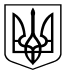 